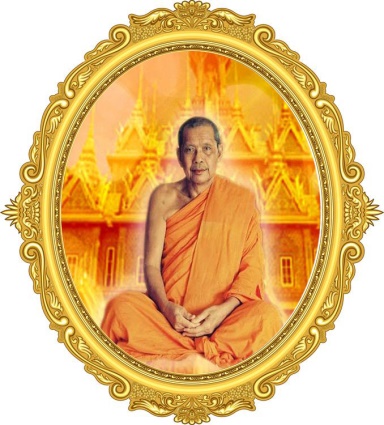 ประวัติหลวงพ่อฤาษีลิงดำ (พระราชพรมยาน)ปฐมวัยพระราชพรหมยาน (วีระ ถาวโร) เกิดเมื่อวันเสาร์ ที่ 8 กรกฎาคม พ.ศ. 2459 ตรงกับวันเสาร์ ขึ้น 9 ค่ำ เดือน 8 ปีมะโรง ที่ตำบลสาลี อำเภอบางปลาม้า จังหวัดสุพรรณบุรี ในครอบครัวของชาวนาซึ่งมีฐานะค่อนข้างดี บิดาชื่อ นายควง สังข์สุวรรณ มารดาชื่อนางสมบุญ สังข์สุวรรณ ท่านเป็นบุตรคนที่ 3 จากพี่น้องร่วมบิดามารดาจำนวน 5 คน ดังนี้1.นายวงษ์ สังข์สุวรรณ เกิดปี 2453 ถึงแก่กรรม เมื่อวันที่ 3 พฤศจิกายน พ.ศ. 2513 ถึงแก่กรรมที่วัดท่าซุง เมื่อคราวมาช่วยหลวงพ่อที่วัดท่าซุง อายุ 60 ปี2.นางสำเภา ยาหอมทอง (สังข์สุวรรณ) เกิดปี 2457 ถึงแก่กรรมเมื่อปี 2545 อายุ 88 ปี อยู่บ้านสาลี อ.บางปลาม้า จ.สุพรรณบุรี3.พระราชพรหมยาน (วีระ ถาวโร)4.นายเวก (หวั่น) สังข์สุวรรณ ต่อมาได้อุปสมบทเป็น พระครูพิศาลวุฒิธรรม (พระมหาเวก อักกวังโส) อยู่วัดดาวดึงษาราม กทม.เกิดวันที่ 15 กรกฎาคม 2463 อุปสมบทที่วัดบางนมโคเมื่อวันที่ 13 เมษายน 2492 เมื่ออายุได้ 26 ปี 59 พรรษา มรณภาพเมื่อวันที่ 11 พฤศจิกายน 2548 รวมอายุ 85 ปี 3 เดือน 26 วัน5.ด.ญ. อุบล สังข์สุวรรณ ถึงแก่กรรมตั้งแต่อายุ 4 ขวบก่อนที่พระราชพรหมยานจะเกิดนั้น มารดาของท่านฝันว่า เห็นพระพรหมมีสีเหลืองเป็นทองคำเหมือนพระพุทธรูป นอนลอยไปในอากาศ มีเพชรประดับแพรวพราวทั้งตัว เข้าทางหัวจั่วด้านทิศเหนือ เข้ามานั่งที่ตักท่าน มารดาก็กอดไว้ แล้วก็หายเข้าไปในกาย เมื่อเกิดมาใหม่ ๆ หลวงพ่อเล็ก เกสโร ซึ่งมีฐานะเป็นลุง ได้กล่าวว่า เจ้าเด็กคนนี้มาจากพรหม ดังนั้นจึงให้ชื่อว่า "พรหม" และต่อมาภายหลัง คนที่จดสำมะโนครัวเขามาเปลี่ยนชื่อให้เป็น "สังเวียน" ท่านยายกับชาวบ้านเรียกว่า "เล็ก" ส่วนท่านมารดาและพี่ ๆ น้องๆ เรียกว่า "พ่อกลาง"พ.ศ. 2466 อายุ 7 ขวบ เข้าเรียนหนังสือที่โรงเรียนประชาบาลวัดบางนมโค อำเภอเสนา จังหวัดพระนครศรีอยุธยา จนจบชั้นประถมปีที่ 3พ.ศ. 2474 อายุ 15 ปี อาศัยกับท่านยายที่บ้านหน้าวัดเรไร อำเภอตลิ่งชัน จังหวัดธนบุรี ได้ศึกษาวิชาแพทย์แผนโบราณพ.ศ. 2476 อายุ 17 ปี ช่วยราชการปราบกบฏบวรเดชพ.ศ. 2478 อายุ 19 ปี เข้าทำงานเป็นเภสัชกรทหาร สังกัดกรมการแพทย์ทหารเรือ (ปัจจุบันคือโรงพยาบาลสมเด็จพระปิ่นเกล้า)อุปสมบทพ.ศ. 2479 อายุ 20 ปี อุปสมบทเป็นภิกษุเมื่อวันที่ 16 กรกฎาคม พ.ศ. 2479 เวลา 13.00 น. ที่พัทธสีมาวัดบางนมโค อำเภอเสนา จังหวัดพระนครศรีอยุธยา โดยมีพระครูรัตนาภิรมย์ (อยู่ ติสฺโส) เจ้าอาวาสวัดบ้านแพน เป็นพระอุปัชฌาย์, พระครูวิหารกิจจานุการ (ปาน โสนนฺโท) เจ้าอาวาสวัดบางนมโคเป็นพระกรรมวาจาจารย์ และ พระอาจารย์เล็ก เกสโร วัดบางนมโค เป็นพระอนุสาวนาจารย์คำสั่งพระอุปัชฌาย์ ขณะเข้าบวช หลวงพ่อปาน ท่านบอกท่านอุปัชฌาย์ว่า เจ้านี่หัวแข็งมาก ต้องเสกด้วยตะพดหนักหน่อย ท่านอุปัชฌาย์ท่านเป็นพระทรงธรรมเหมือนหลวงพ่อ (ปาน) หลวงพ่อเล็กก็เหมือนกัน ท่านอุปัชฌาย์ท่านยิ้มแล้วท่านพูดว่า "3 องค์นี้ไม่สึก อีกองค์ต้องสึกเพราะมีลูก เมื่อจะสึกไม่ต้องเสียดายนะลูก เกษียณแล้วบวชใหม่มีผลสมบูรณ์เหมือนกัน 2 องค์นี้พอครบ 10 พรรษาต้องเข้าป่า เมื่อเข้าป่าแล้วห้ามออกมายุ่งกับชาวบ้านจนกว่าจะตาย จะพาพระและชาวบ้านที่อวดรู้ตกนรก จงไปตามทางของเธอ ท่านปานช่วยสอนวิชาเข้าป่าให้หนักหน่อย ท่านองค์นี้ (หมายถึงฉัน) จงเข้าป่าไปกับเขา แต่ห้ามอยู่ในป่าเป็นวัตร เพราะเธอมีบริวารมาก ต้องอยู่สอนบริวารจนตาย พอครบ 20 พรรษาจงออกจากสำนักเดิม เธอจะได้ดี จงไปตามทางของเธอ ฉันบวชพระมามากแล้วไม่อิ่มใจเท่าบวชพวกเธอ"การศึกษาและการปฏิบัติธรรมพ.ศ. 2480 อายุ 21 ปี สอบได้นักธรรมชั้นตรีพ.ศ. 2481 อายุ 22 ปี สอบได้นักธรรมชั้นโทพ.ศ. 2482 อายุ 23 ปี สอบได้นักธรรมชั้นเอกระหว่างพรรษาที่ 1 - 4- เรียนอภิญญา- ธุดงค์ป่าช้า, ป่าศรีประจันต์, พระพุทธบาท, พระพุทธฉาย, เขาวงพระจันทร์ , เขาชอนเดื่อ, ตาคลี จังหวัดนครสวรรค์, ดงพญาเย็น, ภูกระดึง, พระแท่นดงรัง ฯลฯ- ศึกษาวิปัสสนาระหว่างปี พ.ศ. 2480-2483 ได้ศึกษาพระกัมมัฏฐาน จากครูบาอาจารย์หลายท่าน เช่น พระครูวิหารกิจจานุการ (ปาน โสนนฺโท) เจ้าอาวาสวัดบางนมโค หลวงพ่อจง พุทธสโร วัดหน้าต่างนอก, พระอาจารย์เล็ก เกสโร วัดบางนมโค พระครูรัตนาภิรมย์ (อยู่ ติสฺโส) เจ้าอาวาสวัดบ้านแพน พระครูอุดมสมาจารย์ วัดน้ำเต้า หลวงพ่อสุ่น วัดบางปลาหมอ หลวงพ่อเนียม วัดน้อย หลวงพ่อโหน่ง อินฺทสุวณฺโณ วัดอัมพวัน (วัดคลองมะดัน) และหลวงพ่อเรื่อง วัดใหม่พิณสุวรรณพ.ศ. 2483 อายุ 24 ปี เข้ามาจำพรรษาที่วัดช่างเหล็ก อำเภอตลิ่งชัน ธนบุรี เพื่อเรียนบาลี จากนั้นย้ายมาอยู่ที่วัดอนงคารามในช่วงออกพรรษาในสมัยสมเด็จพระพุฒาจารย์ (นวม พุทฺธสโร) อยู่วัดช่างเหล็กในช่วงเข้าพรรษา ระหว่างนี้ได้ศึกษาเพิ่มเติมกรรมฐานกับหลวงพ่อสด วัดปากน้ำ ภาษีเจริญ และพบพระสุปฏิปันโนอีกมาก เช่น สมเด็จพระอริยวงศาคตญาณ สมเด็จพระสังฆราช (อยู่ ญาโณทโย) เป็นต้นพ.ศ. 2486 อายุ 27 ปี สอบได้เปรียญธรรม 3 ประโยค เปลี่ยนชื่อจาก "พระมหาสังเวียน" [1] เป็น "พระมหาวีระ" เพื่อไม่ให้คล้ายกับ พระมหาสำเนียง ที่อยู่วัดช่างเหล็ก ที่เดียวกันพ.ศ. 2488 อายุ 29 ปี สอบได้เปรียญธรรม 4 ประโยค ย้ายมาอยู่วัดประยุรวงศาวาสวรวิหาร ได้เป็นรองเจ้าคณะ 4 วัดประยูรวงศาวาส และฝึกหัดการเป็นนักเทศน์พ.ศ. 2492 อายุ 33 ปี จำพรรษาที่วัดลาวทอง จังหวัดสุพรรณบุรีพ.ศ. 2494 อายุ 35 ปี จึงกลับไปอยู่วัดบางนมโค จังหวัดพระนครศรีอยุธยา เป็นเจ้าอาวาสวัดบางนมโคพ.ศ. 2500 อายุ 41 ปี อาพาธหนักเข้าโรงพยาบาลกรมแพทย์ทหารเรือพ.ศ. 2502 อายุ 43 ปี พักฟื้นที่วัดชิโนรสาราม กรุงเทพมหานคร จากนั้นจึงได้ย้ายไปอยู่วัดโพธิ์ภาวนาราม อำเภอเมือง จังหวัดชัยนาท ซึ่งขณะนั้นยังเป็นสำนักสงฆ์ ได้ลูกศิษย์รุ่นแรก 6 คนพ.ศ. 2505 อายุ 46 ปี ไปจำพรรษาที่วัดพรวน อำเภอเมือง จังหวัดชัยนาทเป็นเวลา 1 พรรษาพ.ศ. 2506 อายุ 47 ปี กลับมาจำพรรษาที่วัดโพธิ์ภาวนาราม พอกลางเดือนมิถุนายน ก็ได้ลาพุทธภูมพ.ศ. 2508 อายุ 49 ปี จำพรรษาที่วัดปากคลองมะขามเฒ่า ตำบลมะขามเฒ่า อำเภอวัดสิงห์ จังหวัดชัยนาท แล้วเริ่มไป - กลับวัดสะพาน อำเภอเมือง จังหวัดชัยนาท เพื่อสอนพระกรรมฐานพ.ศ. 2510 อายุ 51 ปี ได้สอนวิชามโนมยิทธิ แล้วจึงจำพรรษาที่วัดสะพาน อำเภอเมือง จังหวัดชัยนาทเป็นเจ้าอาวาสวัดท่าซุงพ.ศ. 2511 อายุ 52 ปี ในวันที่ 25 มีนาคม จึงมาอยู่วัดจันทาราม (ท่าซุง) ตำบลน้ำซึม อำเภอเมือง จังหวัดอุทัยธานี ได้ทำบูรณะ สร้างและขยายวัด จากเดิมมีพื้นที่ 6 ไร่ 2 งาน 07 2/10 ตารางวา จนกระทั่งเป็นวัดที่มีบริเวณพื้นที่ประมาณ 289 ไร่ 1 งาน 40 ตารางวา มีอาคารและถาวรวัตถุต่าง ๆ จำนวน 144 รายการในวัด สิ้นค่าก่อสร้างทั้งสิ้น 611,949,193 บาท สิ่งก่อสร้างทั้งในวัดและนอกวัด อาทิเช่น หอสวดมนต์, พระพุทธรูป, อาคารปฏิบัติกรรมฐาน, ศาลาการเปรียญ, วิหาร 100 เมตร, โบสถ์ใหม่, บูรณะโบสถ์เก่า, ศาลา 2 ไร่, 3 ไร่, 4 ไร่ และ 12 ไร่, หอไตร, โรงพยาบาลศูนย์แม่และเด็ก ชนบทที่ 61, พระจุฬามณี, มณฑปท้าวมหาราชทั้ง 4, พระบรมราชานุสาวรีย์ 6 พระองค์, พระชำระหนี้สงฆ์, โรงไฟฟ้า, โรงเรียนพระสุธรรมยานเถระวิทยา, ศูนย์สงเคราะห์ผู้ยากจนในแดนทุรกันดารตามพระราชประสงค์ เป็นต้น ทั้งยังได้ช่วยการก่อสร้างที่วัดอื่น ๆ ในประเทศไทยอีกมากมายพ.ศ. 2520 อายุ 61 ปี ตั้งศูนย์สงเคราะห์ผู้ยากจนในแดนทุรกันดารตามพระราชประสงค์ของพระบาทสมเด็จพระเจ้าอยู่หัว เมื่อวันที่ 21 ตุลาคมพ.ศ. 2526 อายุ 67 ปี สร้างโรงพยาบาลแม่และเด็กชนบทที่ 61 และมอบให้กรมอนามัย กระทรวงสาธารณสุขพ.ศ. 2528 อายุ 69 ปี สร้างโรงเรียนพระสุธรรมยานเถระวิทยาพ.ศ. 2535 อายุ 76 ปี ได้อาพาธด้วยโรคปอดบวมอย่างแรง และติดเชื้อในกระแสโลหิต เข้ารักษาที่โรงพยาบาลศิริราช และมรณภาพที่โรงพยาบาลศิริราช เมื่อวันศุกร์ที่ 30 ตุลาคม 2535 เวลา 16.10 น. ปัจจุบันศพของหลวงพ่อได้บรรจุไว้ในโลงแก้วบนบุษบกทองคำที่ประดับด้วยอัญมณีอันวิจิตรงดงาม ณ วัดจันทาราม ตำบลน้ำซึม อำเภอเมือง จังหวัดอุทัยธานี [2]สมณศักดิ์พ.ศ. 2527 เป็นพระราชาคณะชั้นสามัญเปรียญ​ฝ่ายวิปัสสนา​ธุระ​ ที่ พระสุธรรมยานเถรพ.ศ. 2532 เป็นพระราชาคณะชั้นราช ฝ่ายวิปัสสนาธุระ ที่ พระราชพรหมยาน ไพศาลภาวนานุสิฐ มหาคณิสสร บวรสังฆาราม คามวาสีผลงานตลอดระยะเวลาที่อุปสมบทอยู่ หลวงพ่อพระราชพรหมยานได้ทำหน้าที่ของพระสงฆ์ ในพระพุทธศาสนาอย่างสมบูรณ์ กล่าวคือทางด้านชาติ ได้สร้างโรงพยาบาลแม่และเด็ก, สร้างโรงเรียนพระสุธรรมวิทยา, จัดตั้งธนาคารข้าว, ออกเยี่ยมเยียน ทหารหาญของชาติและตำรวจตระเวณชายแดนตามหน่วยต่าง ๆ เพื่อ ปลุกปลอบขวัญและกำลังใจ และ แจกอาหาร, ยา, อุปกรณ์อำนวยความสะดวก และวัตถุมงคลทั่วประเทศทางด้านพระศาสนา ได้สั่งสอนพุทธบริษัทศิษยานุศิษย์ให้มุ่งพระนิพพานเป็นหลัก โดยให้ประพฤติปฏิบัติสำรวมกาย, วาจา, ใจ, มุ่งในทาน, ศีล, สมาธิ และปัญญา ทั้งในทางกรรมฐาน 40 และมหาสติปัฏฐานสูตร ได้พิมพ์หนังสือคำสอนจำนวนมากและบันทึกเทปคำสอนกว่า 1,000 ม้วน นอกจากนี้ยังได้แสดงธรรมเทศนาทางสถานีวิทยุกระจายเสียงและวิทยุโทรทัศน์เป็นครั้งคราว นอกจากนี้ ยังเดินทางไปสงเคราะห์คณะศิษย์ในต่างจังหวัดและต่างประเทศทุก ๆ ปีทางด้านวัตถุ ท่านได้ช่วยสร้างพระพุทธรูปและถาวรวัตถุไว้ในพระพุทธศาสนามากกว่า 30 วัด รวมทั้งการบูรณะฟื้นฟูวัดท่าซุงด้วยเงินกว่า 600 ล้านบาท ได้สร้างพระไตรปิฎก และถวายผ้าไตรแก่วัดต่างๆ ปีละไม่ต่ำกว่า 200 ไตรทางด้านพระมหากษัตริย์ท่านได้สนองพระราชดำริของพระบาทสมเด็จพระเจ้าอยู่หัว โดยการจัดตั้งศูนย์สงเคราะห์ผู้ยากจนในถิ่นทุรกันดารตามพระราชประสงค์พระบาทสมเด็จพระเจ้าอยู่หัว รัชกาลที่ 9 ซึ่งศูนย์ฯ นี้ได้ดำเนินการสงเคราะห์ราษฎรในถิ่นทุรกันดารทั่วประเทศมาตั้งแต่ปี พ.ศ. 2520 ทั้งการแจกเสื้อผ้า, อาหาร และยารักษาโรคแก่ราษฎรผู้ยากจน, การช่วยเหลือ ผู้ประสบภัยทางธรรมชาติ, การจัดแพทย์เคลื่อนที่ออกรักษาพยาบาลราษฎรผู้เจ็บป่วย, การให้ทุน นักเรียนที่เรียนดีแต่ยากจน, การบริจาคทุนทรัพย์ให้แก่มูลนิธิและโรงพยาบาลต่าง ๆ ฯลฯนับได้ว่าพระเดชพระคุณหลวงพ่อพระราชพรหมยานเป็นปูชนียบุคคลผู้อยู่ด้วยความกรุณา เป็นปกติ พร่ำสอนธรรมะและสิ่งทีเป็นประโยชน์และสงเคราะห์เกื้อกูลมหาชนด้วยเมตตามหาศาลสมกับเป็น ศากยบุตรพุทธชิโนรสแท้องค์หนึ่งคุณวิเศษส่วนองค์และต่อส่วนรวม1. เป็นผู้ได้บำเพ็ญบารมีมามาก2. ทรงอภิญญาสมาบัติและปฏิสัมภิทาญาณ3. ทรงเถรธรรม ประกอบด้วย รัตตัญญู (รู้ราตรีนาน), สีลวา (มีศีล), พหุสสุตะ (ทรงความรู้ได้ฟังมาก), สวาคตะปาฏิโมกขะ (วินิจฉัยพระวินัยได้ดี), อธิกรณสมุปปาทวูปสมกุสละ (ฉลาดในการระงับอธิกรณ์ที่เกิดขึ้น), ธัมมกามะ (ใคร่ในธรรม), สันตุฏฐะ (สันโดษ), ปาสาทิกะ (น่าเลื่อมใส), ฌานลาภี (คล่องในฌาน) และ อนาสวเจโตวิมุตติ ปัญญาวิมุตติ (บรรลุเจโตวิมุติ และปัญญาวิมุติ สิ้นอาสวกิเลส4. รู้แจ้งในไตรภูมิ5. เป็นที่รักของพระ พรหม เทพยดาและมนุษย์ทั้งปวง6. สอนคนให้เข้าใจถึงพระนิพพานได้จริง ตามมาตรฐานการปฏิบัติธรรมแห่งพระพุทธศาสนาครบถ้วนทั้ง 4 หมวด อันได้แก่6.1) สุกขวิปัสสโก ปฏิบัติธรรมแบบเรียบ ๆ มีมรรคมีผล แต่ไม่มีความรู้พิเศษ6.2) เตวิชโช หรือเรียกว่า วิชชา 3 มีมรรคมีผล และมีความรู้พิเศษคือ ทิพจักขุญาณ รู้ว่าคนเกิดมาจากไหน ตายไปไหน เป็นต้น มีญาณ 8 ประการ6.3) ฉฬภิญโญ หรือเรียกว่า อภิญญา 6 มีมรรคมีผล และมีความรู้พิเศษคือแสดงฤทธิ์ได้ 5 อย่าง หากหมดกิเลสด้วยจะเรียกว่าได้อภิญญา 66.4) ปฏิสัมภิทัปปัตโต หรือเรียกว่า ปฏิสัมภิทาญาณ มีมรรคมีผล และมีความรู้พิเศษครอบคลุมทั้ง 3 หมวดแรก ปฏิสัมภิทาญาณนั้นคือ ทรงพระไตรปิฎก (แตกฉานในเหตุและผล), รู้ภาษาคนทุกภาษาและภาษาสัตว์ทุกชนิด และคล่องแคล่วในการสอนธรรม (ขยายความให้เข้าใจก็ได้ ย่อความให้เข้าใจก็ได้)คำกล่าวที่จารึกในแผ่นทองซึ่งบรรจุใต้แท่นพระประธาน เมื่อพ.ศ. 2519 ในแผ่นทองได้จารึกไว้ดังนี้ เราพระมหาวีระ มีพระราชานามว่า ภูมิพล เป็นผู้อุปถัมถ์ ร่วมด้วยพุทธศาสนิกชนส่วนใหญ่ สร้างวัดนี้เป็นพุทธบูชา เมื่อศักราชล่วงไปแล้ว 2700 ปีปลาย จะมีพระเจ้าธรรมิกราช นามว่า ศิริธรรมราชา สืบเชื้อสายมาจากเชียงแสนและสุโขทัย ร่วมกับพระอรหันต์ จะมาบูรณะวัดนี้ สืบพระศาสนาต่อไป คณะของเราขอโมทนา แต่อยู่ช่วยไม่ได้ เพราะไปพระนิพพานหมดแล้วอีกทั้งท่านยังได้ตั้งสัตยาธิษฐานฝากลูกหลานของท่านไว้ดังนี้ ฉันขอตั้งสัตยาธิษฐาน อ้างคุณพระศรีรัตนตรัย มีองค์สมเด็จพระจอมไตรบรมศาสดาสัมมาสัมพุทธเจ้าเป็นประมุข พร้อมด้วยพระอริยสงฆ์ทั้งหมดและพระพรหม และเทพเจ้าทั้งหมด ขอทุกท่านจงกำหนดจิต จดจำลูกหลานของฉันไว้ ว่าบุคคลใดก็ตาม เมื่อเวลาจะตายขอให้สติสัมปัชัญญะสมบูรณ์ มีจิตน้อมไปในกุศลกรรม และขอให้ได้รับผลที่ฉันได้ทำไปแล้วทุกประการแก่ลูกหลานของฉันทุกคน เวลานี้ฉันมองดูแล้วนะ ตรวจดูแล้ว สิ่งที่ฉันต้องการมันสมใจนึกแล้ว ฉันมีความอิ่มใจบอกไม่ถูก ปลื้มใจที่ความปรารถนาสมหวัง ที่ฉันตั้งใจไว้นาน ปรารถนาไว้นานคิดว่าจะทำไม่ได้ แต่เวลานี้ทำได้แล้ว ลูกหลานของฉันทุกคน มีศรัทธาเป็นอจลศรัทธาแล้ว มีความมั่นคงในพระพุทธศาสนาแล้ว มีความดีพอสมควรแล้ว อุโบสถหลังใหม่นี้ มีพระบาทสมเด็จพระเจ้าอยู่หัว รัชกาลที่ 9 และพระบรมวงศานุวงศ์เสด็จทรงบรรจุพระบรมสารีริกธาตุในพระเกศมาลาของสมเด็จพระ พุทธพรมงคล พระประธานในพระอุโบสถ, เททองหล่อรูปหลวงพ่อปาน และทรงตัดลูกนิมิตด้วย ในช่วงพ.ศ. 2518 – 2520การรับเป็นศิษย์"..คนที่ต้องการเป็นศิษย์ ไม่ต้องขออนุญาต ขอให้ปฏิบัติตามนี้ อยู่ที่ไหน ไม่เคยเห็นหน้ากันเลยก็รับเป็นศิษย์ คือ1. ศิษย์ชั้น 3พยายามรักษาศีล 5 เสมอ อาจจะขาดตกบกพร่องบ้าง แต่ก็พยายามรักษาให้ครบถ้วนให้มากที่สุดที่จะทำได้ อย่างนี้ ขอรับไว้เป็นศิษย์ชั้น 3 คือ ศิษย์ขนาดจิ๋ว2. ศิษย์รุ่นกลาง มีปฏิปทาดังนี้มีศีลบริสุทธิ์เป็นปกติ พยายามรักษาอารมณ์ให้ทรงสมาธิเสมอตามสมควร ไม่ละเมิดศีลเป็นปกติ อย่างนี้ ขอรับไว้เป็นศิษย์รุ่นกลาง3. ศิษย์เอก มีปฏิปทา ดังนี้ก. รักษาศีล 5 ครบถ้วนเป็นปกติข. เคารพพระพุทธเจ้า พระธรรม พระอริยสงฆ์ ไม่สงสัยในความดีของท่าน มีอารมณ์ตั้งมั่นว่า ถ้าตายไปจากคนชาตินี้ ขอไปนิพพานจุดเดียว พยายามละความโลภ ความโกรธ ความหลงเป็นปกติ ..."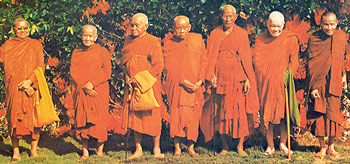 